we-progress - Mark Staskiewicz Babenbergerstr. 47/21;  8020 Graz                  0699 - 129 680 20                                   eMail: mail@we-progress.at     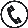 www.we-progress.at 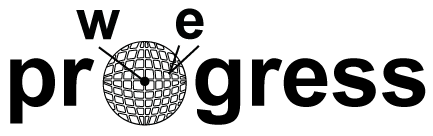 Supervision / Coaching / Prozessbegleitung Inklusion bzw. SRO / UnternehmensberatungGISA-Zahl: 27565469ANMELDUNGfür die Leitungsfortbildung „Führungsentwicklung 1“, 30.10.17________________________________________Ort, Datum,  Unterschrift, StempelAnmeldung bis 20.September 2017 an mail@we-progress.at senden. Sie erhalten eine Anmeldungsbestätigung. Bei Fragen: Telefon: 0699 – 129 680 20Bankverbindung / Kontoinhaber: Mark Staskiewicz / Sparda – BankIBAN: AT73 4666 0100 0000 3214        BIC: SVIEAT21XXXVor-  und NachnameTelefonnummereMailadresseRechnungsanschrift und für die Rechnung nötige Angaben Essen (vegetarisch, nicht vegetarisch)